회원신청서 (CMS 후원 신청서)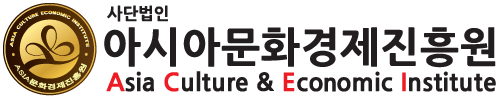 문화가족이 되어주세요.                팩스접수 : 02-782-6035◆ 아시아문화경제진흥원의 문화경제사업을 위한 후원 및 지원에 사용됩니다.■ 문화이벤트 ■ 기업인들 정보제공 및 정기모임주관 ■ 신문제작 및 발송후원계좌 예금주 : 우체국 012591-01-020172  (사)아시아문화경제진흥원상기 금융거래정보의 제공 및 개인정보의 수집 및 이용, 제 3자 제공에 동의하며 CMS 출금이체를 신청합니다.년        월       일신청인 :                     인 또는 서명(신청인과 예금주가 다를 경우) 예금주 :                     인 또는 서명주)-1. 인감 또는 서명은 해당 예금계좌 사용인감 또는 서명을 날인하여야 합니다.    2. 기존 신청내용을 변경하고자 하는 경우에는 먼저 해지신청을 하고 신규 작성을 하여야 합니다.    3. 주 계약자와 예금주가 다른 경우 반드시 예금주의 별도 서명을 받아야 합니다.이    름연 락 처주    소E-mail예 금 주                                                   (개인:주민번호 앞6자리 / 사업자:사업자번호 함께 기입)계좌정보(휴대전화번호로 된 계좌는 등록이 불가하오니 다른 은행계좌를 기입해주십시오)출금은행계좌번호후원금액□ 월 10,000원   □ 월 20,000원   □ 월 30,000원□ 월 50,000원   □ 월 100,000원  □ 기타 :             원후원 출금일매월    □ 10일     □ 20일     □ 25일[개인정보 수집 및 이용동의]'- 수집 및 이용목적 :  CMS 출금이체를 통한 요금수납'- 보유 및 이용기간 : 수집, 이용 동의일로부터 CMS 출금이체 종료일 (해지일) 후 5년까지'- 신청자는 개인정보 수집 및 이용을 거부할 권리가 있으며, 권리행사 시 출금이체 신청이 거부될 수 있습니다.동의함 □    동의안함 □[개인정보 제 3자 제공 동의]'- 개인정보를 제공받는 자 : 사단법인 금융결제원: CMS 출금이체 서비스 제공 및 출금동의 확인, 출금이체 신규등록 및 해지 사실 통지'- 제공하는 개인정보의 항목: 성명, 금융기관 명, 계좌번호, 생년월일, 전화번호, (은행 등 금융회사 및 이용기관 보유) 휴대폰번호'- 개인정보를 제공받는 자의 개인정보 보유 및 이용기간: CMS 출금이체 서비스 제공 및 출금동의 확인 목적을 달성할 때까지'- 신청자는 개인정보에 대해 금융결제원에 제공하는 것을 거부할 권리가 있으며, 거부 시 출금이체 신청이   거부될 수 있습니다.동의함 □    동의안함 □[출금이체 동의여부 및 해지사실 통지 안내]은행 등 금융회사 및 금융결제원은 CMS 제도의 안정적 운영을 위하여 고객의 (은행 등 금융회사 및 이용기관 보유) 연락처 정보를활용하여 문자메시지, 유선 등으로 고객의 출금이체 동의여부 및 해지사실을 통지할 수 있습니다.